Tubbercurry Town Centre First Plan Business Owners’ SurveyBusiness name (optional)________________________________________________________________What type of products or services does your business offer?________________________________________________________________How long has your business been operating in Tubbercurry?Less than 3 yearsBetween 3 and 10 yearsMore than 10 yearsHow many members of staff does your business employ, either full-time or part-time?Fewer than 5Between 5 and 2020 or more Online activity:Beginning from the most serious, please rank the following issues from 1 to 9 in order of how big a problem you feel they represent for businesses in Tubbercurry town centre:TrafficLack of parkingToo many parking spacesVacant or derelict buildingsFootpaths in disrepairLack of greenery or green spacesLack of seatingLack of shops and servicesPedestrian connectivityWhat are the main advantages of operating as a business in Tubbercurry town centre at the moment?________________________________________________________________________________________________________________________________________________________________________________________________________________________________________________________________________________________________________________________________________________________________________________________________What are the biggest challenges to operating as a business in Tubbercurry town centre?________________________________________________________________________________________________________________________________________________________________________________________________________________________________________________________________________________________________________________________________________________________________________________________________What changes or improvements would you suggest as part of this Town Centre First Plan to help boost business in Tubbercurry town centre?________________________________________________________________________________________________________________________________________________________________________________________________________________________________________________________________________________________________________________________________________________________________________________________________What would you regard as Tubbercurry’s unique selling point, or a factor that makes Tubbercurry stand out from other towns of its size?________________________________________________________________________________________________________________________________________________________________________________________________________________________________________________________________________________________________________________________________________________________________________________________________Other comments:A hard copy of this completed survey can be returned to Teach Laighne, Humbert Street, Tubbercurry, FAO: Tubbercurry Town Centre First Plan.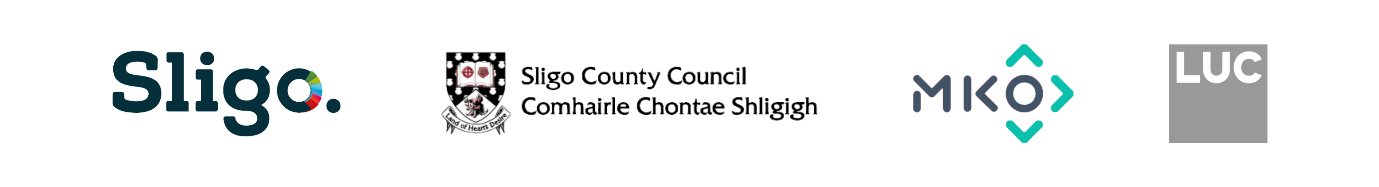 Does your business:YesNoPlanning toHave a website/social media?Sell online?Export overseas?